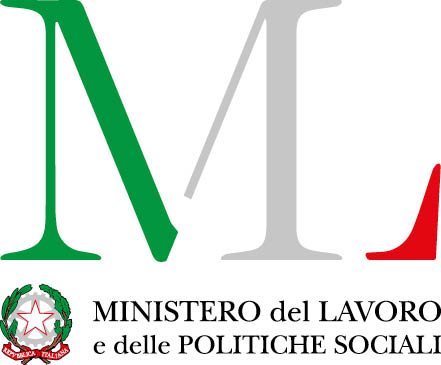 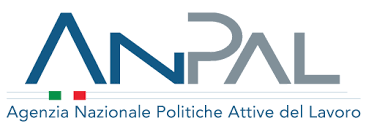 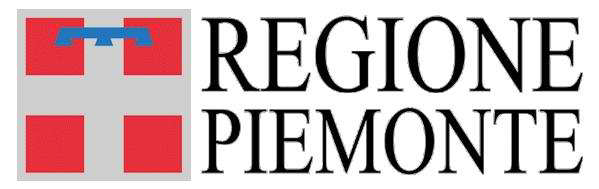 Modello 4 BANDO PUBBLICO PER L’INSERIMENTO IN CANTIERI DI LAVORO DI PERSONE DISOCCUPATE OVER 58In attuazione della DGR 45-8826 del 18/04/2019Anno 2019D.D. n. 1160 del  20/08/2019RICHIESTA DIFFERIMENTO AVVIOFAC-SIMILE SU CARTA INTESTATA ENTE ATTUATORESpett. le Regione Piemonte Direzione Coesione Sociale Settore Politiche del LavoroVia Magenta 12 110128 TORINOmail: politichedellavoro@cert.regione.piemonte.itOggetto: Richiesta di differimento avvio attività. Bando cantieri di lavoro over 58 ai sensi della DD 1160  del 20/08/2019.DENOMINAZIONE DEL PROGETTO: _________________________________________________________________Il/La sottoscritto/a	_____________________________________________   _______________________________________		                         (Cognome)					              (Nome)nato/a a _________________________________________________________________(____) il______________________			    (Comune)		                     		  (Prov.)                  (Data)residente a _______________________________________(_____) in_____________________________________________			(Comune)	                      (Prov.)			    (Indirizzo)Codice Fiscale. ____________________________________ Documento d’Identità N.________________________________In qualità di Legale Rappresentante della seguente Amministrazione pubblica:Denominazione e ragione sociale: __________________________________________________________________________Codice Fiscale/Partita IVA ________________________________________________________________________________ Sede legale:Comune ________________________________________________ Prov.  _________ 	       CAP ___________________Indirizzo________________________________________________________________________ n. civico _______________Telefono/i____________________________ Fax_________________ 
Casella di posta elettronica certificata (PEC) ___________________________________CHIEDEChe l’inizio dei lavori previsto per il 00/00/0000 sia differito al 00/00/0000 a causa di:……………………………………………………………………………………………………………………………………………………………………………………………………………………………………………………………………………………………………………………………………………………………………………………………………………………………………………………………………………………………………………………………………………………………………………………………………………………………………………………………………………………………………………………………….Luogo e dataTimbro dell’Ente e firma del legale rappresentante(sottoscrizione ai sensi dell’art. 38 del DPR 445/2000)         ___________________________________             ___________________________________